   Загадки и стихи    о компьютере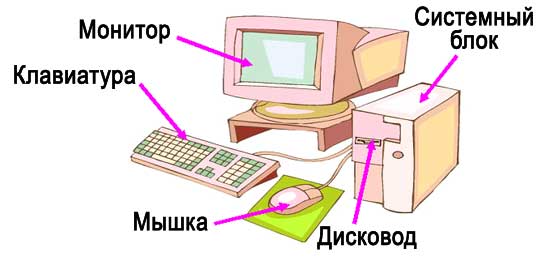 ***На столе он перед нами, На него направлен взор,Подчиняется программе, Носит имя... (Монитор). *** Ты, зверушка, не летаешь,  А  по коврику скользишь И курсором управляешь. Ты – компьютерная... (Мышь). *** Нет, она – не пианино,  Только клавиш в ней – не счесть!  Алфавита там картина,  Знаки, цифры тоже есть. Очень тонкая натура.  Имя ей ... (Клавиатура). *** Сохраняет все секреты  «Ящик» справа, возле ног, И слегка шумит при этом.  Что за «зверь?»… (Системный блок). *** Сетевая паутина  Оплела весь белый свет,  Не пройти детишкам мимо. Что же это? ...  (Интернет). *** Что за чудо-агрегат Может делать все подряд - Петь, играть, читать, считать, Самым лучшим другом стать?  (Компьютер) *** Он устроен очень сложно  И на нем все делать можно.  Он писать, считать умеет,  Как живой,  все разумеет,  Игры в памяти хранит  И со всеми говорит.  Только стоит очень круто.  Догадались?  Он...   (Компьютер) *** На столе стоит сундук В сундуке окошко, Можно видеть чудеса, Если знать немножко.   (Ноутбук) *** На доске по строчечке Разместились  кнопочки Догадайтесь, мальчики, Как здесь тыкать пальчиком?  (Клавиатура) *** То-то радость, то-то смех На бумаге, без огрех, Из какой коробки лезет Текст на удивленье всех?  (Принтер)  *** По ковру зверек бежит, То замрет, то закружит, Коврика не покидает, Что за зверь, кто угадает?  (Мышка)  ***  Как смогли вести беседу  Два часа после обеда Три подружки, из Норильска,  Из Москвы  и Сан-Франциско?   (Интернет, скайп)  ***  Если что-то отключить, То компьютер замолчит, Тугоухий, как медведь - Ничего не сможет спеть.   (Колонки)   ***  Чудо-юдо чемодан:  Лампа, кнопка да карман.  Он окутан проводами  Словно город Амстердам.  (Системный блок)  *** Что за друг такой? - Железный, Интересный и полезный. Дома скучно, нет уюта, Если выключен... (Компьютер) ***С телевизором - два брата,Но для разных дел, ребята.Не догадались до сих пор? -К компьютеру есть ... (Монитор) ***У компьютера рукаНа веревочке пока.Как приветливый мальчишка,Кто вам тянет руку?...  (Мышка) ***Программы стоит обновить -Компьютер долго будет жить,А чтобы жизнь его не сбилась,Не подпускай к порогу... (Вирус) ***Лежит дощечка у экрана,Буквам-кнопкам она мама!Знает русский алфавитИ английским удивит -Очень умная натура!Это что?  … (Клавиатура) ***Кто подскажет, где читать,Где начать письмо писать?Кто хозяйка монитора? -Это черточка ... (Курсора) ***Столбик черный, как-то странно,Может бегать по экрану.Посмотри на монитор,Кто там бегает? ...  (Курсор) ***А в заключение - сказкаС загадкой и подсказкой:У дисковода-папыПод крышей - мама-плата,Но дочки с ними не живут -У людей нашли приют.Умненькие дочкиЗапоминают строчки,Запоминают все, что есть,Что может с них компьютер счесть.Все дочки-девочки равны,Лишь отличаются ониОбъемом памяти и платьем,И в этом девичье их счастье!Зовут красавиц просто - Стешки,А по компьютерному - ... (Флешки)***Думать, делать помогает,Жить компьютер заставляетИ заботлива, как мама,Что? - виртуальная... (Программа) *** Они - умов творение, Везде найдут применение: Рисуют, переводят, Считывают, выводят, Графики чертят, создают диаграммы Универсальные прикладные ... (Программы)*** По экрану бабочка летит, По экрану строчка бежит, На экране падает снег,  Поток звезд осуществляет свой бег. Это что, мультипликация? Нет – это компьютерная … (Анимация) *** Есть на свете сеть сетей. Очень интересно с ней. Людям всем она нужна, Миру очень сеть важна. Что за сеть? Найди ответ. Сеть зовется … (Интернет)Мой друг - компьютер!Папа мне купил компьютер,Теперь каждую минутуС ним хочу я рядом бытьИ быстрей его включить.Настоящий друг железныйВ моей жизни стал полезным:Он не прочь со мной сыгратьИ весь мир мне показать.Познакомьтесь с ним, друзья -Вам его представлю я!Расскажу о нем, что знаю,Ну, а лучше - загадаю!Вы загадки отгадайтеИ компьютер свой включайте,Пригласит он вас с собойВ виртуальный мир большой -"Яндекс" даст любой ответ,Никогда не скажет "нет"!***                                          Мы в одной семье живём –Мама, папа, я с котом,И компьютер – возле нас.Он поможет в трудный час.Очень быстро даст ответЧерез службу Интернет.В «Поиск» свой вопрос введи,Щелкни «мышкой» раз «Найти».Каждый знает свой черёд,Даже кот наш «мышку» ждёт.Он с тоской глядит в окно:- «Жаль!  Живая мышь – в кино!».                  *** Любознательный малыш Взял компьютерную мышь И кричит:  «Борис, Борис! Кушай мышку, кис-кис-кис!» Кот из кухни прибежал, Мышь понюхал и сказал: «Кушай сам её, глупыш, Мне нужна живая мышь!»***На компьютерную мышку Виртуальный смотрит кот, Виртуальными когтями Изнутри экран скребёт. Но коту послала мышка Мэйл:  СОБАКА  ТОЧКА  Р – Р – У -У! Испугался кот-трусишка И удрал в свою игру.Г. ФоковСовременный вариант колыбельной   Спит компьютер,  Джойстик, мышка…  Спи и ты, моя малышка!  Отключайся от сети,  Завтра в школу вам идти.                                         ***Лучик золотистый – солнечный ребёнок,Ласковый, игривый маленький котёнок,      Жалюзи погладит мягонькою лапкой,           Прыгнет на компьютер, пролистает папки.По столу пробежку совершит игривоИ вернётся к маме, тёплой и красивой,Озорно помашет лапкой на прощание…А компьютер скажет: - Лучик, до свидания!( Н. Скоморохова)***Я знаю, в компьютере каждом живётЖивой, настоящий компьютерный кот. Мурлычет, фырчит и когтями скребёт,Мы это отчётливо слышим.Не знает покоя компьютерный кот,   Пытаясь добраться все дни напролётДо вкусной компьютерной мыши.